                        


    Eyðublaðið er ætlað fyrir skráningu á skjölum sem grisjuð eru samkvæmt reglum um
    grisjun í skjalasöfnum sveitarfélaga og stofnana þeirra.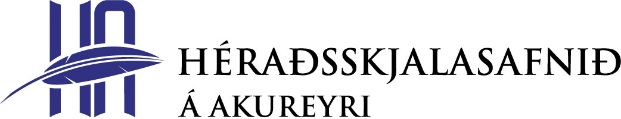 Sveitarfélag / stofnun sveitarfélags:Heiti skjalaflokka / skjala sem grisjuð eru og tímabil:Tímabil sem skjölin ná yfir:Eintak:                   skjalamyndara                   héraðsskjalasafns      ___________________________________       _____________________________________
                  Staður og dagsetning grisjunar                               Undirskrift forstöðumanns